Воскресенський ліцейВоскресенської селищної радиМиколаївської областіПлан роботиМіністерства добрих і корисних справ« Волонтер»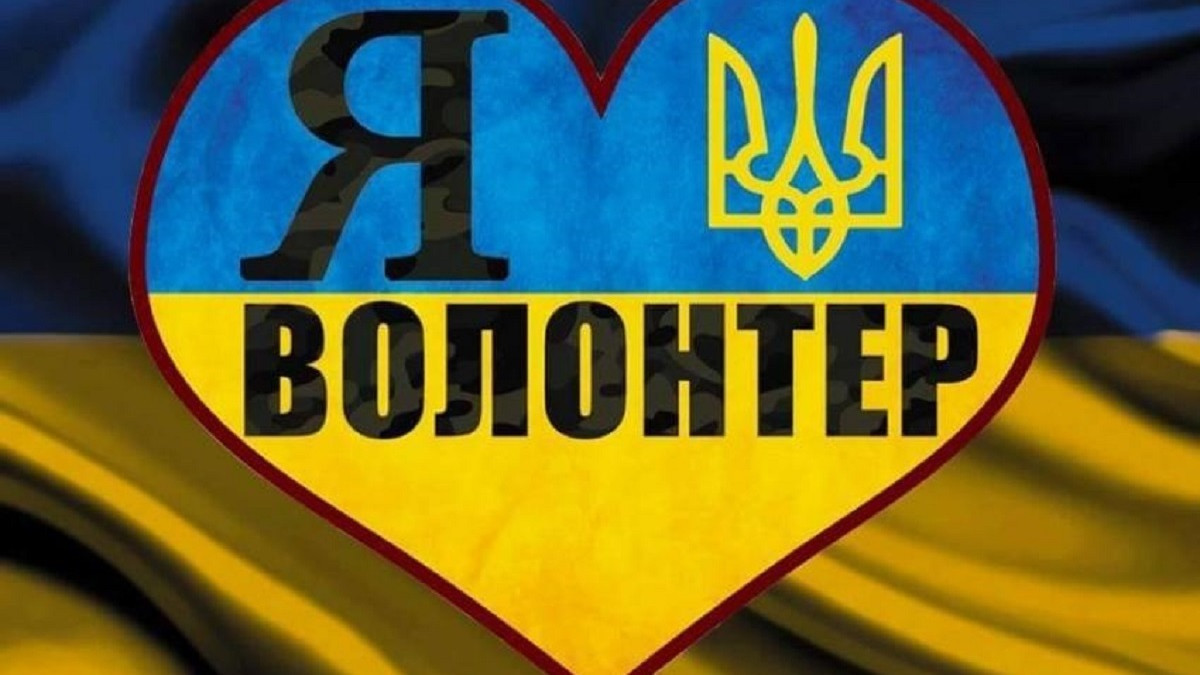 №з/пЗміст роботиДата проведенняВідповідальній1Вибори членів Міністерства добрих і корисних справ « Волонтер»ВересеньЗДВР,ПО2Затвердження плану роботи Міністерства добрих і корисних справ                                   « Волонтер»2023-2024 н.р. та розподіл обов`язків між членами загону згідно з напрямками ВересеньГолова Міністерства ліцею3Привітання вчителів ветеранів педагогічної праці» Бажаємо щастя Вам ще на стонадцять літ»ВересеньГолова та члени міністерства ліцею4Регулярно проводити засідання Міністерства добрих і корисних справ» Волонтер», заслуховувати звіт про проведену роботу.ЩомісяцяГолова Міністерства ліцею5Всеукраїнська благодійна акція «Милосердя»жовтеньПедагог-організатор, Міністерства ліцею6Проведення заходів до дня визволення України від німецько-фашистськихзагарбників. ЖовтеньПедагог-організатор, Міністерства ліцею7Флешмоб «Запали свічку пам’яті!» до Дня пам’яті жертв голодомору та політичних репресій в Україні.ЛистопадПедагог-організатор, волонтери ліцею8«Від маленького серця для великого миру» (на підтримку ЗСУ)листопадПедагог-організатор, волонтери ліцею9Заходи до Всесвітнього дня боротьби з ВІЛ/СНІДом –проект «Не дай СНІДу шанс!» - Акція «Червона стрічка – промовистий символ».ГруденьПедагог-організатор, волонтери школи10 Міжнародний день людей з особливими потребали«Не залишайся осторонь»ГруденьГолова Міністерства ліцею11Міжнародний День волонтераСвятновий благодійний торжок смаколиків до дня благодійності в УкраїніГруденьПедагог-організатор, волонтери школи11День Героїв Небесної Сотні.» Небесна сотня у наших серцях»СіченьПедагог-організатор, волонтери школи13Міжнародний день лісівАкція «Посади дерево – дихай вільніше»КвітеньПедагог-організатор, волонтери школи14Проєкт до Дня Чорнобильської трагедії.КвітеньГолова Міністерства добрих і корисних справ, волонтери школи15Аналіз роботи Міністерства добрих і корисних справ                           « Волонтер»за навчальний рік.ТравеньГолова Міністерства добрих і корисних справ « Волонтер»